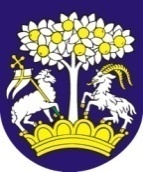 O B E C     T O P O Ľ Č I A N K YUZNESENIA(od 19 – po 58 )Obecného zastupiteľstva v Topoľčiankach č. 2/2018 konanéhodňa  13. 12. 2018 v priestoroch DKS TopoľčiankyČ. p.: 1591 /2018P r o g r a m : OtvorenieVoľba návrhovej komisie, overovateľov zápisnice, určenie zapisovateľa – predkladá Juraj Mesko – starosta obceRôzneRozpočtové opatrenie č. 5/2018  - predkladá  Ing. Jaroslav HrdlovičSpráva o plnení rozpočtu obce za 3.Q 2018- predkladá Ing. Bartolomej Pavkov, - hlavný kontrolór obceNávrh VZN č. 1/2019 o určení výšky dotácie na mzdy a prevádzku na dieťa materskej školy a dieťa školského zariadenia na kalendárny rok 2019 - predkladá   Mgr. Eva Chrapková  Návrh VZN č. 2/2019 o umiestnení volebných plagátov na území obce - predkladá  Peter MinárDodatok  č. 3 k VZN č. 1/2016 o miestnych daniach a o miestnom poplatku za komunálne odpady a drobné stavebné odpady na území obce Topoľčianky  -  	       predkladá  Ing. Radimír Siklienka PhD.Žiadosti o dotácie z rozpočtu obce pre rok 2019 – predkladá Ing. Jaroslav HrdlovičNávrh rozpočtu obce vrátane programov pre roky 2019 až 2021- predkladá Ing. Jaroslav HrdlovičZásady odmeňovania poslancov obecného zastupiteľstva, predsedov a členov komisií –  predkladá  p. Emil PartlNávrh plánu kontrolnej činnosti hlavného kontrolóra obce na 1. polrok 2019  - predkladá Ing. Bartolomej Pavkov, hlavný kontrolór obcePlat starostu obce  - predkladá JUDr. Ružena GräffováOdpredaj obecného majetku  - časť parc. č. 537/1 TTP, ul. Pažitská  -  predkladá  p. Jaroslav OrolínVoľba zástupcov obce do Rady školy pri ZŠ ul. Litomeřická -  predkladá Mgr. Eva ChrapkováVoľba zástupcov obce do Rady školy pri MŠ SNP a MŠ Cintorínska -  predkladá Mgr. Eva ChrapkováVrátenie vlastných príjmov ZŠ  a kompetencia riaditeľa ZŠ na úpravu rozpočtu ZŠ - predkladá Mgr. Eva ChrapkováDofinancovanie „Rekonštrukcia chodníka ul. Hostianska“ – predkladá Juraj Mesko – starosta obce Schválenie členov do komisií pracujúcich pri OZ obce Topoľčianky – predkladajú predsedovia komisiíProjekt „Centrum integrovanej zdravotnej starostlivosti Topoľčianky“- – predkladá Juraj Mesko – starosta obceŽiadosti občanov a organizáciíInterpelácie poslancovZáverUZNESENIE č. 19/2018/2z 2. zasadnutia  Obecného zastupiteľstva Topoľčianky                                                    konaného dňa 13.12.2018  bod č. 1  programu OZ č. 2Obecné zastupiteľstvo v Topoľčiankach na svojom 2. zasadnutí dňa 13.12.2018PREROKOVALO:	 Návrh Programu OZ  SCHVAĽUJE :	Program OZ č. 2     bez pripomienok Počet poslancov OZ / Prítomnosť/kvórum = 9 /     9     / 5 Hlasovanie (  „za / proti / zdržal sa hlasovania“)  =      9  /     0   /      0V Topoľčiankach dňa 13.12.2018									 Juraj Mesko starosta obce UZNESENIE č. 20/2018/2z 2. zasadnutia  Obecného zastupiteľstva Topoľčiankykonaného dňa 13.12.2018  bod č. 2  programu OZ č. 2 - Voľba návrhovej komisie, overovateľov zápisnice, určenie zapisovateľaObecné zastupiteľstvo v Topoľčiankach na svojom 2. zasadnutí dňa 13. 12. 2018PREROKOVALO: Návrh  na členov návrhovej komisie a overovateľov zápisnice. SCHVAĽUJE :	Členov komisie  a overovateľov  nasledovne:Návrhová komisia :	Návrhová komisia :	- predseda : -  JUDr. Ružena Gräffová 	- členovia: -  Mgr. Gabriel Orlík, Ing. Jaroslav HrdlovičOverovatelia zápisnice :	-  Ing. Radimír Siklienka PhD, Emil Partl URČUJE:  za zapisovateľa zápisnice:	Mgr. Antona SegíňaPočet poslancov OZ / Prítomnosť/kvórum = 9 /     9     / 5 Hlasovanie (  „za / proti / zdržal sa hlasovania“)  =    9    /     0   /   0   V Topoľčiankach dňa 13. 12. 2018									 Juraj Mesko starosta obce UZNESENIE č. 21   /2018/2z 2. zasadnutia  Obecného zastupiteľstva Topoľčianky                                                  konaného dňa 13.12.2018  bod č. 4  programu OZ č. 2 – rozpočtové opatrenie č. 5/2018Obecné zastupiteľstvo v Topoľčiankach na svojom 2. zasadnutí dňa 13. 12. 2018PREROKOVALO:	Rozpočtové opatrenie č. 5/2018  SCHVAĽUJE :	 Na základe § 14 ods.1 zákona 583/2004 Z.z. o rozpočtových pravidlách územnej samosprávy a o zmene a doplnení niektorých zákonov v znení neskorších predpisov upravujeme rozpočet obce schválený na rok 2018 nasledovne: presun rozpočtovaných prostriedkov v rámci schváleného rozpočtu, pričom sa nemenia celkové príjmy a celkové výdavky  podľa prílohy povolené prekročenie a viazanie príjmov o sumu 30.730,- eur , podľa prílohy povolené prekročenie a viazanie výdavkov o sumu 30.730,- eur, podľa prílohy Po rozpočtovom opatrení č. 4/2018, ktoré neschvaľuje OZ bol  rozpočet navýšený o sumu 33.699,03 €.Po tomto RO č. 5/2018 je rozpočet  vyrovnaný: príjmy = výdavkom = 2.738.195,84 €.Počet poslancov OZ / Prítomnosť/kvórum = 9 /     9     / 5 Hlasovanie (  „za / proti / zdržal sa hlasovania“)  =   9     /      0  /    0 V Topoľčiankach dňa 13. 12. 2018									 Juraj Mesko starosta obce UZNESENIE č. 22/2018/2z 2. zasadnutia  Obecného zastupiteľstva Topoľčianky                                                  konaného dňa 13.12.2018  bod č. 5  programu OZ č. 2 – správa o plnení rozpočtu obce za 3. Q 2018Obecné zastupiteľstvo v Topoľčiankach na svojom 2. zasadnutí dňa 13. 12. 2018PREROKOVALO: správu Ing. Bartolomeja Pavkova o plnení rozpočtu obce za 3. Q 2018 BERIE NA VEDOMIE:	 správu o plnení rozpočtu obce za 3. Q 2018.Počet poslancov OZ / Prítomnosť/kvórum = 9 /    9      / 5 Hlasovanie (  „za / proti / zdržal sa hlasovania“)  =    9    /    0    /     0 V Topoľčiankach dňa 13. 12. 2018									 Juraj Mesko 									starosta obceNARIADENIE č. 1/2019z 2. zasadnutia  Obecného zastupiteľstva Topoľčianky                                                  konaného dňa 13.12.2018  bod č. 6.  programu OZ č. 2 – návrh VZN č. 1/2019 o určení výšky dotácie na mzdy a prevádzku na dieťa materskej školy a dieťa školského zariadenia na kalendárny rok 2019Obecné zastupiteľstvo v Topoľčiankach na svojom 2. zasadnutí dňa 13. 12. 2018PREROKOVALO: návrh VZN č. 1/2019 o určení výšky dotácie na mzdy a prevádzku na dieťa materskej školy a dieťa školského zariadenia na kalendárny rok 2019 a pripomienku od Ing. Anny Kazíkovej sp. č. 1631/2018 zo dňa 13.12.2018.	SCHVAĽUJE: 1).	 pripomienku od Ing. Anny Kazíkovej sp. č. 1631/2018 zo dňa 13.12.2018. 			Článok 5Výška dotácieVýška dotácie na mzdy a prevádzku na dieťa na kalendárny rok 2019 je určená takto: a) na dieťa materskej školy vo výške : 3.538,42 € (počet žiakov 76)b) na dieťa školského klubu detí vo výške: 588,35  €    (počet žiakov 100)c) na potencionálneho stravníka / žiaka ZŠ / vo výške: 215,89 €   (počet žiakov 354)Počet poslancov OZ / Prítomnosť/kvórum = 9 /    9      / 5 Hlasovanie (  „za / proti / zdržal sa hlasovania“)  =    9    /    0    /     0 2).	VZN č. 1/2019 o určení výšky dotácie na mzdy a prevádzku na dieťa materskej školy a dieťa školského zariadenia na kalendárny rok 2019 so schválenou pripomienkou.  Počet poslancov OZ / Prítomnosť/kvórum = 9 /   9       / 5 Hlasovanie (  „za / proti / zdržal sa hlasovania“)  =    9    /    0    /   0   V Topoľčiankach dňa 13. 12. 2018									 Juraj Mesko 									starosta obceNARIADENIE č. 2/2019z 2. zasadnutia  Obecného zastupiteľstva Topoľčianky                                                  konaného dňa 13.12.2018  bod č. 7  programu OZ č. 2 – návrh VZN č. 2/2019 o umiestnení volebných plagátov na území obceObecné zastupiteľstvo v Topoľčiankach na svojom 2. zasadnutí dňa 13. 12. 2018PREROKOVALO: Návrh poslanca  Petra Minára k VZN č. 2/2019 o umiestnení volebných plagátov na území obceSCHVAĽUJE :	VZN č. 2/2019 o umiestnení volebných plagátov na území obce TopoľčiankyPočet poslancov OZ / Prítomnosť/kvórum = 9 /     9     / 5 Hlasovanie (  „za / proti / zdržal sa hlasovania“)  =     9   /    0    /   0   V Topoľčiankach dňa 13. 12. 2018									 Juraj Mesko 									starosta obce    UZNESENIE č. 23/2018/2z 2. zasadnutia  Obecného zastupiteľstva Topoľčianky                                                  konaného dňa 13.12.2018  bod č. 8  programu OZ č. 2 – dodatok č. 3 k VZN č. 1/2016 o miestnych daniach a o miestnom poplatku za komunálne odpady a drobné stavebné odpady na území obce TopoľčiankyObecné zastupiteľstvo v Topoľčiankach na svojom 2. zasadnutí dňa 13. 12. 2018PREROKOVALO: Návrh poslanca	Ing. Radimíra Siklienku PhD.  schváliť  dodatok č. 3 k VZN č. 1/2016 o miestnych daniach a o miestnom poplatku za komunálne odpady a drobné stavebné odpady na území obce Topoľčianky SCHVAĽUJE :	 dodatok č. 3 k VZN č. 1/2016 o miestnych daniach a o miestnom poplatku za komunálne odpady a drobné stavebné odpady na území obce TopoľčiankyPočet poslancov OZ / Prítomnosť/kvórum = 9 /     9     / 5 Hlasovanie (  „za / proti / zdržal sa hlasovania“)  =      9  /    0   /     0V Topoľčiankach dňa 13. 12. 2018									 Juraj Mesko 									starosta obceUZNESENIE č. 24/2018/2z 2. zasadnutia  Obecného zastupiteľstva Topoľčianky                                                  konaného dňa 13.12.2018  bod č. 9  programu OZ č. 2  Žiadosti o dotácie z rozpočtu obce pre rok 2019Obecné zastupiteľstvo v Topoľčiankach na svojom 2. zasadnutí dňa 13. 12. 2018PREROKOVALO: Žiadosti o dotácie z rozpočtu obce pre rok 2019SCHVAĽUJE :	Dotáciu pre Folklórnu skupinu TOPOĽNICA o.z., Mlynská 18, 951 93 Topoľčianky, IČO: 42205808,  vo výške 700 €.Podmienkou poskytnutia dotácie na nasledujúce obdobie je vyúčtovanie poskytnutých finančných prostriedkov v predchádzajúcom rozpočtovom rokuPočet poslancov OZ / Prítomnosť/kvórum = 9 /          / 5 Hlasovanie (  „za / proti / zdržal sa hlasovania“)  =   9     /        /      V Topoľčiankach dňa 13. 12. 2018									 Juraj Mesko 									starosta obceUZNESENIE č. 25/2018/2z 2. zasadnutia  Obecného zastupiteľstva Topoľčianky                                                  konaného dňa 13.12.2018  bod č. 9  programu OZ č. 2  Žiadosti o dotácie z rozpočtu obce pre rok 2019Obecné zastupiteľstvo v Topoľčiankach na svojom 2. zasadnutí dňa 13. 12. 2018PREROKOVALO: Žiadosti o dotácie z rozpočtu obce pre rok 2019SCHVAĽUJE :	Dotáciu pre Občianske združenie PARK TOPOĽČIANKY, Parková 11, 951 93 Topoľčianky, , IČO: 42208653 , vo výške   1000 €.Podmienkou poskytnutia dotácie na nasledujúce obdobie je vyúčtovanie poskytnutých finančných prostriedkov v predchádzajúcom rozpočtovom rokuPočet poslancov OZ / Prítomnosť/kvórum = 9 /     9     / 5 Hlasovanie (  „za / proti / zdržal sa hlasovania“)  =   9     /   0     /   0   V Topoľčiankach dňa 13.12.2018									 Juraj Mesko starosta obce UZNESENIE č. 26/2018/2z 2. zasadnutia  Obecného zastupiteľstva Topoľčianky                                                  konaného dňa 13.12.2018  bod č. 9  programu OZ č. 2  Žiadosti o dotácie z rozpočtu obce pre rok 2019Obecné zastupiteľstvo v Topoľčiankach na svojom 2. zasadnutí dňa 13. 12. 2018PREROKOVALO: Žiadosti o dotácie z rozpočtu obce pre rok 2019SCHVAĽUJE :	Dotáciu pre Občianske združenie Senior klub Topoľčianky, Hlavná 114, 951 93 Topoľčianky, IČO: 42333407,  vo výške   2 500 €.Podmienkou poskytnutia dotácie na nasledujúce obdobie je vyúčtovanie poskytnutých finančných prostriedkov v predchádzajúcom rokuPočet poslancov OZ / Prítomnosť/kvórum = 9 /     9     / 5 Hlasovanie (  „za / proti / zdržal sa hlasovania“)  =     9   /    0    /    0 V Topoľčiankach dňa 13.12.2018									 Juraj Mesko starosta obce UZNESENIE č. 27/2018/2z 2. zasadnutia  Obecného zastupiteľstva Topoľčianky                                                  konaného dňa 13.12.2018  bod č. 9  programu OZ č. 2  Žiadosti o dotácie z rozpočtu obce pre rok 2019Obecné zastupiteľstvo v Topoľčiankach na svojom 2. zasadnutí dňa 13. 12. 2018PREROKOVALO: Žiadosti o dotácie z rozpočtu obce pre rok 2019SCHVAĽUJE :	Dotáciu pre SLOVENSKÝ SKAUTING, 41 zbor T.G.Masaryka, Mlynská 3,  951 93 Topoľčianky, IČO: 36 106232, vo výške 500 €.Podmienkou poskytnutia dotácie na nasledujúce obdobie je vyúčtovanie poskytnutých finančných prostriedkov v predchádzajúcom rozpočtovom rokuPočet poslancov OZ / Prítomnosť/kvórum = 9 /     9     / 5 Hlasovanie (  „za / proti / zdržal sa hlasovania“)  =   9    /    0    /   0   V Topoľčiankach dňa 13.12.2018									 Juraj Mesko starosta obce UZNESENIE č. 28/2018/2z 2. zasadnutia  Obecného zastupiteľstva Topoľčianky                                                  konaného dňa 13.12.2018  bod č. 9  programu OZ č. 2  Žiadosti o dotácie z rozpočtu obce pre rok 2019Obecné zastupiteľstvo v Topoľčiankach na svojom 2. zasadnutí dňa 13. 12. 2018PREROKOVALO: Žiadosti o dotácie z rozpočtu obce pre rok 2019SCHVAĽUJE :	Dotáciu pre FoTOP – FOTOKLUB  Topoľčianky, Hlavná 114, 951 93 Topoľčianky, IČO: 42203988,  vo výške 800 €.Podmienkou poskytnutia dotácie na nasledujúce obdobie je vyúčtovanie poskytnutých finančných prostriedkov v predchádzajúcom rokuPočet poslancov OZ / Prítomnosť/kvórum = 9 /     9     / 5 Hlasovanie (  „za / proti / zdržal sa hlasovania“)  =   8     /     0   /     1 								Ing. Siklienka R. PhD.V Topoľčiankach dňa 13.12.2018									 Juraj Mesko starosta obce UZNESENIE č. 29/2018/2z 2. zasadnutia  Obecného zastupiteľstva Topoľčianky                                                  konaného dňa 13.12.2018  bod č. 9  programu OZ č. 2  Žiadosti o dotácie z rozpočtu obce pre rok 2019Obecné zastupiteľstvo v Topoľčiankach na svojom 2. zasadnutí dňa 13. 12. 2018PREROKOVALO: Žiadosti o dotácie z rozpočtu obce pre rok 2019SCHVAĽUJE :	Dotáciu pre Športový klub Topoľčianky , Hlavná 202/79, 951 93 Topoľčianky, IČO: 42366585,  vo výške 2500 €.Podmienkou poskytnutia dotácie na nasledujúce obdobie je vyúčtovanie poskytnutých finančných prostriedkov v predchádzajúcom rokuPočet poslancov OZ / Prítomnosť/kvórum = 9 /    9      / 5 Hlasovanie (  „za / proti / zdržal sa hlasovania“)  =   9     /    0    /   0   V Topoľčiankach dňa 13.12.2018									 Juraj Mesko starosta obce UZNESENIE č. 30/2018/2z 2. zasadnutia  Obecného zastupiteľstva Topoľčianky                                                  konaného dňa 13.12.2018  bod č. 9  programu OZ č. 2  Žiadosti o dotácie z rozpočtu obce pre rok 2019Obecné zastupiteľstvo v Topoľčiankach na svojom 2. zasadnutí dňa 13. 12. 2018PREROKOVALO: Žiadosti o dotácie z rozpočtu obce pre rok 2019SCHVAĽUJE :	Dotáciu pre OFK TATRAN Topoľčianky, Hlavná 114, 951 Topoľčianky, IČO: 42 368 065, vo výške  5500 €.Podmienkou poskytnutia dotácie na nasledujúce obdobie je vyúčtovanie poskytnutých finančných prostriedkov v predchádzajúcom rozpočtovom rokuPočet poslancov OZ / Prítomnosť/kvórum = 9 /     9    / 5 Hlasovanie (  „za / proti / zdržal sa hlasovania“)  =   9     /   0     /      0V Topoľčiankach dňa 13.12.2018									 Juraj Mesko starosta obce UZNESENIE č.31/2018/2z 2. zasadnutia  Obecného zastupiteľstva Topoľčianky                                                  konaného dňa 13.12.2018  bod č. 9  programu OZ č. 2  Žiadosti o dotácie z rozpočtu obce pre rok 2019Obecné zastupiteľstvo v Topoľčiankach na svojom 2. zasadnutí dňa 13. 12. 2018PREROKOVALO: Žiadosti o dotácie z rozpočtu obce pre rok 2019SCHVAĽUJE :	Dotáciu pre Rímskokatolícka cirkev, Farnosť Topoľčianky, Hlavná 139, 951 93 Topoľčianky, IČO: 34 015 825   vo výške 6000 €   Počet poslancov OZ / Prítomnosť/kvórum = 9 /     9     / 5 Hlasovanie (  „za / proti / zdržal sa hlasovania“)  =     9   /     0   /      0V Topoľčiankach dňa 13.12.2018									 Juraj Mesko starosta obce UZNESENIE č. 32/2018/2z 2. zasadnutia  Obecného zastupiteľstva Topoľčianky                                                  konaného dňa 13.12.2018  bod č. 9  programu OZ č. 2  Žiadosti o dotácie z rozpočtu obce pre rok 2019Obecné zastupiteľstvo v Topoľčiankach na svojom 2. zasadnutí dňa 13. 12. 2018PREROKOVALO: Žiadosti o dotácie z rozpočtu obce pre rok 2019SCHVAĽUJE :	Dotáciu pre Občianske združenie Asociácia subjektov cestovného  ruchu Topoľčianky       vo výške 300 €Počet poslancov OZ / Prítomnosť/kvórum = 9 /    9      / 5 Hlasovanie (  „za / proti / zdržal sa hlasovania“)  =    6   /     3   /    0  							Mgr. Chrapková							JUDr. Gräffová							P. MinárV Topoľčiankach dňa 13.12.2018									 Juraj Mesko starosta obce UZNESENIE č. 33/2018/2z 2. zasadnutia  Obecného zastupiteľstva Topoľčianky                                                  konaného dňa 13.12.2018  bod č. 9  programu OZ č. 2  Žiadosti o dotácie z rozpočtu obce pre rok 2019Obecné zastupiteľstvo v Topoľčiankach na svojom 2. zasadnutí dňa 13. 12. 2018PREROKOVALO: Žiadosti o dotácie z rozpočtu obce pre rok 2019SCHVAĽUJE : Dotáciu pre Občianske združenie Deti Topoľčianok , o.z. , Hlavná 114, 951 93 Topoľčianky  , IČO: 42122619     vo výške 1000 €Počet poslancov OZ / Prítomnosť/kvórum = 9 /    9      / 5 Hlasovanie (  „za / proti / zdržal sa hlasovania“)  =     9   /      0  /   0   V Topoľčiankach dňa 13.12.2018									 Juraj Mesko starosta obceUZNESENIE č. 34/2018/2z 2. zasadnutia  Obecného zastupiteľstva Topoľčianky                                                  konaného dňa 13.12.2018  bod č. 10  programu OZ č. 2 – Návrh rozpočtu obce vrátane programov pre roky 2019 až 2021 Predkladateľ:  Ing. Jaroslav Hrdlovič a  Ing.  Bartolomej Pavkov – hlavný kontrolór obce Obecné zastupiteľstvo v Topoľčiankach na svojom 2. zasadnutí dňa 13. 12. 2018	PREROKOVALO:   Stanovisko Hlavného kontrolóra obce k návrhu rozpočtu Obce Topoľčianky pre rok 2019- 2021  BERIE NA VEDOMIE:  Stanovisko Hlavného kontrolóra obce k návrhu  rozpočtu Obce Topoľčianky pre rok 2019- 2021  Počet poslancov OZ / Prítomnosť/kvórum = 9 /    9      / 5 Hlasovanie (  „za / proti / zdržal sa hlasovania“)  =   9     /    0    /  0    V Topoľčiankach dňa 13. 12. 2018									 Juraj Mesko 									starosta obceUZNESENIE č.  35 /2018/2z 2. zasadnutia  Obecného zastupiteľstva Topoľčianky                                                  konaného dňa 13.12.2018  bod č. 10  programu OZ č. 2 – Návrh rozpočtu obce vrátane programov pre roky 2019 až 2021 Predkladateľ:   Ing. Jaroslav HrdlovičObecné zastupiteľstvo v Topoľčiankach na svojom 2. zasadnutí dňa 13. 12. 2018PREROKOVALO:   použitie rezervného fondu vo výške   62 158 Eur,  ktoré je zapracované vo finančných operáciách  príjmovej časti návrhu rozpočtu na rok 2019. SCHVAĽUJE:   podľa § 15 zákona č. 583/2004 Z.z. o rozpočtových pravidlách územnej samosprávy použitie rezervného fondu vo výške   62.158 Eur,  ktoré sa zapracuje do navrhovaného rozpočtu na rok 2019. Vo výdavkovej časti rozpočtu budú tieto finančné prostriedky použité na kapitálové výdavky v sume 9 400 Eur (zakúpenie rozhlasovej ústredne, univerzálneho robota pre školskú jedáleň MŠ SNP a projektové dokumentácie ). Zvyšná suma 52 758 Eur bude použitá na vykrytie výdavkových finančných operácií – splátky istiny bankových úverov.Počet poslancov OZ / Prítomnosť/kvórum = 9 /    9      / 5 Hlasovanie (  „za / proti / zdržal sa hlasovania“)  =   9    /    0    /    0  V Topoľčiankach dňa 13. 12. 2018									 Juraj Mesko 									starosta obceUZNESENIE č. 36/2018/2z 2. zasadnutia  Obecného zastupiteľstva Topoľčianky                                                  konaného dňa 13.12.2018  bod č. 10  programu OZ č. 2 – Návrh rozpočtu obce vrátane programov pre roky 2019 až 2021 Predkladateľ:   Ing. Jaroslav HrdlovičObecné zastupiteľstvo v Topoľčiankach na svojom 2. zasadnutí dňa 13. 12. 2018PREROKOVALO:     Návrh rozpočtu obce pre rok 2019-2021 vrátane programov  SCHVAĽUJE  :   Návrh rozpočtu obce Topoľčianky pre rok 2019,   vrátane programov.   Rozpočet je vyrovnaný.  Príjmy sa rovnajú výdavkom   v celkovej sume: 2 070 037 EUR.BERIE NA VEDOMIE: Návrh rozpočtu obce Topoľčianky, vrátane programov, pre roky:2020 a 2021Počet poslancov OZ / Prítomnosť/kvórum = 9 /     9     / 5 Hlasovanie (  „za / proti / zdržal sa hlasovania“)  =   9     /    0   /     0V Topoľčiankach dňa 13. 12. 2018									 Juraj Mesko 									starosta obceUZNESENIE č. 37/2018/2z 2. zasadnutia  Obecného zastupiteľstva Topoľčianky                                                  konaného dňa 13.12.2018  bod č. 11  programu OZ č. 2 – Zásady odmeňovania poslancov obecného zastupiteľstva, predsedov a členov komisií Obecné zastupiteľstvo v Topoľčiankach na svojom 2. zasadnutí dňa 13. 12. 2018PREROKOVALO: Návrh poslanca Emila Partla  na  Zásady odmeňovania poslancov obecného zastupiteľstva, predsedov a členov komisií  SCHVAĽUJE :	Zásady odmeňovania poslancov obecného zastupiteľstva, predsedov a členov komisií. Počet poslancov OZ / Prítomnosť/kvórum = 9 /     9     / 5 Hlasovanie (  „za / proti / zdržal sa hlasovania“)  =     7   /    0   /   2   								Mgr. Orlík								Ing. Siklienka PhD.V Topoľčiankach dňa 13. 12. 2018									 Juraj Mesko 									starosta obceUZNESENIE č. 38/2018/2z 2. zasadnutia  Obecného zastupiteľstva Topoľčianky                                                  konaného dňa 13.12.2018  bod č. 12  programu OZ č. 2 –  Návrh plánu kontrolnej činnosti hlavného kontrolóra obce na 1. polrok 2019  Obecné zastupiteľstvo v Topoľčiankach na svojom 2. zasadnutí dňa 13. 12. 2018PREROKOVALO:	Návrh plánu kontrolnej činnosti hlavného kontrolóra obce na 1. polrok 2019  SCHVAĽUJE :	Návrh plánu kontrolnej činnosti hlavného kontrolóra obce na 1. polrok 2019  I. štvrťrok Stanovisko k záverečnému účtu obce za rok 2018    Kontrola pokladne obce   Priebežná kontrola plnenia rozpočtu obce za I. štvrťrok 2019   Kontrola úhrady daní z nehnuteľnostíII. štvrťrok    Kontrola pokladne obce     Priebežná kontrola plnenia rozpočtu obce za  II.  štvrťrok 2019     Kontrola úhrady za vývoz komunálneho odpaduPočet poslancov OZ / Prítomnosť/kvórum = 9 /     9     / 5 Hlasovanie (  „za / proti / zdržal sa hlasovania“)  =   9     /   0     /    0  V Topoľčiankach dňa 13. 12. 2018									 Juraj Mesko 									starosta obceUZNESENIE č. 39/2018/2z 2. zasadnutia  Obecného zastupiteľstva Topoľčianky                                                  konaného dňa 13.12.2018  bod č. 13  programu OZ č. 2 – plat starostu obceObecné zastupiteľstvo v Topoľčiankach na svojom 2. zasadnutí dňa 13. 12. 2018PREROKOVALO:	plat starostovi obce Topoľčianky p. Jurajovi Meskovi v zmysle § 4 ods. 1 zákona  č. 253/1994 Z. z. o právnom postavení  a platových pomeroch starostov obcí a primátorov miest v znení neskorších predpisov, a to: súčin priemernej mesačnej mzdy zamestnanca v národnom hospodárstve vyčíslenej na základe údajov Štatistického úradu Slovenskej republiky za r. 2017 a násobku 2,2 podľa § 4 ods. 1 zákona č. 253/1994 Z.z. v znení neskorších predpisov s účinnosťou odo dňa schválenia.SCHVAĽUJE :	 starostovi obce Topoľčianky p. Jurajovi Meskovi v súlade s ods. 2 § 4 zákona č. 253/1994 Z.z. o právnom postavení a platových pomeroch starostov obcí a primátorov miest v znení neskorších predpisov plat zvýšený o 839,52 EUR (40%) mesačne s účinnosťou odo dňa schválenia, čo je spolu 2939 EUR.Počet poslancov OZ / Prítomnosť/kvórum = 9 /     9     / 5 Hlasovanie (  „za / proti / zdržal sa hlasovania“)  =     9   /    0    /      0V Topoľčiankach dňa 13. 12. 2018									 Juraj Mesko 									starosta obceUZNESENIE č. 40/2018/2z 2. zasadnutia  Obecného zastupiteľstva Topoľčianky                                                  konaného dňa 13.12.2018  bod č. 14  programu OZ č. 2 – odpredaj obecného majetku – časť parc. č. 537/1 TTP, ul. Pažiťská  Obecné zastupiteľstvo v Topoľčiankach na svojom 2. zasadnutí dňa 13. 12. 2018PREROKOVALO:	odpredaj obecného majetku – časť parc. č. 537/1 TTP, kat. územie Topoľčianky zapísaná v je od  č.2336 ul. Pažiťská   SCHVAĽUJE :	  Odpredaj    majetku  obce Topoľčianky z dôvodu hodného osobitného zreteľa podľa §9a ods.8 písm.e zákona č. 138/1991 Zb. o majetku obcí a to: novovzniknutú parc. č. 777/17  zast. plochy a nádvoria o výmere 138 m2 , kat. územie Topoľčianky  vytvorenú GP č.30/2018  zo dňa 5.4.2018 Martinom Holým, ktorej výlučným vlastníkom je Obec Topoľčianky, so sídlom 951 93 Topoľčianky, Hlavná 118, IČO: 308 536 a to : Mgr. Helene Al Zafari,   bytom Pri suchom mlyne 61,  811 04 Bratislava r. č. , 	Dôvod hodný osobitného zreteľa je: Novovytvorená parc.č. 777/17 zast. plochy a nádvoria o výmere 138 m2 pôvodne tvorila  súčasť parc.č. 537/1 TTP  o výmere 1479 m2 zapísanej v Lv č. 2336. Časť z nej o výmere 138 m2 bola v minulosti  oplotená a tým „pričlenená“ k parcele 533 pôvodnými vlastníkmi pozemku ktorí si na nej postavili časť rodinného domu   a murovanú hospodársku budovu a na tejto oplotenej časti   vybudovali aj  vodomernú šachtu.  Po úmrtí vlastníkov prešla  v rámci dedičského konania do vlastníctva rodiny Suchých, ktorý ju odpredali susedovi p. Karolovi Zovčinovi s tým, že všetko čo je oplotené je ich . Tento stav trvá 40 rokov.  Pôvodný právny predchodca  užíval aj časť pozemku o výmere 138 m2 v dobrej viere ako vlastnú nehnuteľnosť. Nový vlastník  si nebol vedomý, že dlhodobo  užíva  aj časť parcely, ktorej vlastníkom je niekto iný v tomto prípade Obec Topoľčianky,   dal odstrániť všetky stavby na tomto pozemku,, pozemok vyčistil  a po určitom čase ho previedol na svoju dcéru Mgr. Helenu Al Zafari,. Mgr. Helena Al Zafari po upozornení, že časť pozemku nie je jej vlastníctvom dala vyhotoviť GP č. 30/2018, z ktorého vyplynulo, že 138 m2 je doteraz vo vlastníctve Obce Topoľčianky. Následne Mgr. Helena Al Zafari požiadala o odpredaj parc.č.777/17 zast. plochy a nádvoria o výmere 138 m2 vytvorenú GP č.30/2018  zo dńa 5.4.2018 za cenu 4 €/ m2  .Počet poslancov OZ / Prítomnosť/kvórum = 9 /    9      / 5 Hlasovanie (  „za / proti / zdržal sa hlasovania“)  =     9   /    0    /      0V Topoľčiankach dňa 13. 12. 2018									 Juraj Mesko 									starosta obceUZNESENIE č. 41/2018/2z 2. zasadnutia  Obecného zastupiteľstva Topoľčianky                                                  konaného dňa 13.12.2018  bod č. 15  programu OZ č. 2 – voľba zástupcov obce do Rady školy pri ZŠ, ul. Litoměřická Obecné zastupiteľstvo v Topoľčiankach na svojom 2. zasadnutí dňa 13. 12. 2018PREROKOVALO:  návrh  poslankyne  Mgr. Evy ChrapkovejODVOLÁVA: Z rady školy pri ZŠ ul. Litoměřická Ing. Vladimíra ČulíkaMgr. Eva Chrapková,  , Peter Minár, Jozef SchönSCHVAĽUJE:      Za členov  rady školy pri ZŠ ul. Litoměřická :Mgr. Eva Chrapková,  Jaroslav Švec, Peter Minár, Jozef Schön .Počet poslancov OZ / Prítomnosť/kvórum = 9 /     9     / 5 Hlasovanie (  „za / proti / zdržal sa hlasovania“)  =    8    /    0    /   1   								Mgr. OrlíkV Topoľčiankach dňa 13. 12. 2018									 Juraj Mesko 									starosta obceUZNESENIE č.42 /2018/2z 2. zasadnutia  Obecného zastupiteľstva Topoľčianky                                                  konaného dňa 13.12.2018  bod č. 16  programu OZ č. 2 – voľba zástupcov obce do Rady školy pri MŠ SNP a MŠ CintorínskaObecné zastupiteľstvo v Topoľčiankach na svojom 2. zasadnutí dňa 13. 12. 2018PREROKOVALO:  návrh  poslankyne  Mgr. Evy ChrapkovejODVOLÁVA: členov  rady školy  pri MŠ SNP: Ing. Radimír Siklienka PhD, p.Emil Partla člena  rady školy pri MŠ ul. Cintorínska p. Jaroslava OrolínaSCHVAĽUJE:    Za členov  rady školy pri MŠ SNP: Ing. Radimír Siklienka PhD, p. Emil PartlZa člena  rady školy pri MŠ ul. Cintorínska p. Jaroslava OrolínaPočet poslancov OZ / Prítomnosť/kvórum = 9 /          / 5 Hlasovanie (  „za / proti / zdržal sa hlasovania“)  =    7    /    0    /   2   								Mgr. Orlík								Ing. Siklienka PhD.V Topoľčiankach dňa 13. 12. 2018									 Juraj Mesko 									starosta obceUZNESENIE č. 43/2018/2z 2. zasadnutia  Obecného zastupiteľstva Topoľčianky                                                  konaného dňa 13.12.2018  bod č. 17  programu OZ č. 2 – vrátenie vlastných príjmov ZŠ a kompetencia riaditeľa ZŠ na úpravu rozpočtu ZŠObecné zastupiteľstvo v Topoľčiankach na svojom 2. zasadnutí dňa 13. 12. 2018PREROKOVALO:   návrh  poslankyne  Mgr. Evy Chrapkovej SCHVAĽUJE: vrátenie vlastných príjmov ZŠ v plnej výške späť ZŠ pre obdobie rokov 2018-2022 – aby ich mohla následne použiť na pokrytie nákladov  zariadenia školského stravovania, školského klubu detí a energie základnej školy.právomoc riaditeľovi ZŠ na úpravu rozpočtu ZŠ v rámci položiek bežných výdavkov, bez odsúhlasovania OZ na obdobie rokov  2018 - 2022.Počet poslancov OZ / Prítomnosť/kvórum = 9 /     9     / 5 Hlasovanie (  „za / proti / zdržal sa hlasovania“)  =   9     /     0   /     0 V Topoľčiankach dňa 13. 12. 2018									 Juraj Mesko 									starosta obceUZNESENIE č.  44 /2018/2z 2. zasadnutia  Obecného zastupiteľstva Topoľčianky                                                  konaného dňa 13.12.2018  bod č. 18  programu OZ č. 2 –: Dofinancovanie „Rekonštrukcia chodníka ul. HostianskaObecné zastupiteľstvo v Topoľčiankach na svojom 2. zasadnutí dňa 13. 12. 2018PREROKOVALO: návrh starostu obce Juraja Mesku  SCHVAĽUJE: Dofinancovanie  investičnej akcie  - „Rekonštrukcia chodníka ul. Hostianska“ v celkovej sume 5 120,20 €Počet poslancov OZ / Prítomnosť/kvórum = 9 /      9    / 5 Hlasovanie (  „za / proti / zdržal sa hlasovania“)  =    9    /   0    /  0    V Topoľčiankach dňa 13. 12. 2018									 Juraj Mesko 									starosta obceUZNESENIE č. 45 /2018/2z 2. zasadnutia  Obecného zastupiteľstva Topoľčianky                                                  konaného dňa 13.12.2018  bod č. 19  programu OZ č. 2 – schválenie členov do komisií pracujúcich pri OZ obce TopoľčiankyObecné zastupiteľstvo v Topoľčiankach na svojom 2. zasadnutí dňa 13. 12. 2018PREROKOVALO: návrh poslanca Ing. Jaroslava Hrdloviča SCHVAĽUJE : členov do -  komisia Finančná a pre správu obecného majetku Ing. Jaroslav Hrdlovič- predseda Členovia : Ing. Anna Kazíková– tajomníčka, Adriana Kurilová , Jaroslav Orolín, Jaroslav Švec, Blanka Koklesová, Ernestína ŠimekováPočet poslancov OZ / Prítomnosť/kvórum = 9 /      9    / 5 Hlasovanie (  „za / proti / zdržal sa hlasovania“)  =   9     /    0    /      0V Topoľčiankach dňa 13. 12. 2018									 Juraj Mesko 									starosta obceUZNESENIE č. 46 /2018/2z 2. zasadnutia  Obecného zastupiteľstva Topoľčiankykonaného dňa 13.12.2018  bod č. 19  programu OZ č. 2 -  Schválenie členov do komisií pracujúcich pri OZ obce TopoľčiankyObecné zastupiteľstvo v Topoľčiankach na svojom 2. zasadnutí dňa 13. 12. 2018a) PREROKOVALO: Návrh  na členov komisie na ochranu verejného záujmu SCHVAĽUJE :	Členov komisie nasledovne:				Predseda: Ing. Radimír Siklienka, PhD.				Členovia: JUDr. Ružena Gräffová, p. Jaroslav ŠvecPočet poslancov OZ / Prítomnosť/kvórum = 9 /    9      / 5 Hlasovanie (  „za / proti / zdržal sa hlasovania“)  =    9    /     0   /      0V Topoľčiankach dňa 13. 12. 2018									 Juraj Mesko 							starosta obceUZNESENIE č.47 /2018/2z 2. zasadnutia  Obecného zastupiteľstva Topoľčiankykonaného dňa 13.12.2018  bod č.19  programu OZ č. 2 -  Schválenie členov do komisií pracujúcich pri OZ obce TopoľčiankyObecné zastupiteľstvo v Topoľčiankach na svojom 2. zasadnutí dňa 13. 12. 2018a) PREROKOVALO: Návrh na členov komisie na vysporiadanie pozemkovSCHVAĽUJE :	Členov komisie na vysporiadanie pozemkov nasledovne:				Predseda: Jaroslav Orolín				Členovia: JUDr. Ružena Gräffová , Mgr. Gabriel OrlíkPočet poslancov OZ / Prítomnosť/kvórum = 9 /      9    / 5 Hlasovanie (  „za / proti / zdržal sa hlasovania“)  =    9    /   0     /     0V Topoľčiankach dňa 13. 12. 2018									 Juraj Mesko 							starosta obceUZNESENIE č.48 /2018/2z 2. zasadnutia  Obecného zastupiteľstva Topoľčiankykonaného dňa 13.12.2018  bod č. 19  programu OZ č. 2 -  Schválenie členov do komisií pracujúcich pri OZ obce TopoľčiankyObecné zastupiteľstvo v Topoľčiankach na svojom 2. zasadnutí dňa 13. 12. 2018 PREROKOVALO: Návrh  na členov komisie obchodu, služieb, cestovného ruchu a podnikaniab)	SCHVAĽUJE : členov komisie obchodu, služieb, cestovného ruchu a podnikania	Predseda: Mgr. Gabriel OrlíkČlenovia: Monika Brandtova- tajomníčka, Miriam Tencerová , Martin CibiraPočet poslancov OZ / Prítomnosť/kvórum = 9 /     9     / 5 Hlasovanie (  „za / proti / zdržal sa hlasovania“)  =     9   /       0 /      0V Topoľčiankach dňa 13. 12. 2018									 Juraj Mesko 							starosta obceUZNESENIE č.49 /2018/2z 2. zasadnutia  Obecného zastupiteľstva Topoľčiankykonaného dňa 13.12.2018  bod č. 19  programu OZ č. 2 - Schválenie členov do komisií pracujúcich pri OZ obce TopoľčiankyObecné zastupiteľstvo v Topoľčiankach na svojom 2. zasadnutí dňa 13. 12. 2018PREROKOVALO: Návrh poslanca Petra Minára na členov komisie pre ochranu verejného poriadku a dopravySCHVAĽUJE : Členov komisie pre ochranu verejného poriadku a dopravy nasledovne:Predseda: Peter MinárČlenovia: Eva Cigáňová- tajomníčka, Mgr. Jozef Schön, Samuel Belan, Martin HudecPočet poslancov OZ / Prítomnosť/kvórum = 9 /    9      / 5 Hlasovanie (  „za / proti / zdržal sa hlasovania“)  =    9    /    0   /      0V Topoľčiankach dňa 13. 12. 2018									 Juraj Mesko 							starosta obceUZNESENIE č. 50/2018/2z 2. zasadnutia  Obecného zastupiteľstva Topoľčianky                                                  konaného dňa 13.12.2018  bod č. 19  programu OZ č. 2 –Schválenie členov do komisií pracujúcich pri OZ obce TopoľčiankyObecné zastupiteľstvo v Topoľčiankach na svojom 2. zasadnutí dňa 13. 12. 2018PREROKOVALO:	Návrh poslanca Ing. Radimíra Siklienku PhD.  , na členov komisie životného prostredia a pôdohospodárstvaSCHVAĽUJE :	Členov komisie životného prostredia a pôdohospodárstvanasledovne:		predseda : Ing. Radimír Siklienka, PhD.-  členovia : Ľubica Krajčová  -  tajomník, Štefan Krajčo,  Miroslav LukáčKarel Poštulka , Ing. Ján Helenin, Ing. Štefan Nyulassy,  Počet poslancov OZ / Prítomnosť/kvórum = 9 /     9     / 5 Hlasovanie (  „za / proti / zdržal sa hlasovania“)  =   9     /     0   /      0V Topoľčiankach dňa 13. 12. 2018									 Juraj Mesko 									starosta obceUZNESENIE č. 51/2018/2z 2. zasadnutia  Obecného zastupiteľstva Topoľčianky                                                  konaného dňa 13.12.2018  bod č. 19  programu OZ č. 2 –Schválenie členov do komisií pracujúcich pri OZ obce TopoľčiankyObecné zastupiteľstvo v Topoľčiankach na svojom 2. zasadnutí dňa 13. 12. 2018PREROKOVALO:	Návrh Ing. Mariana Mokráňa, predsedu Komisie výstavby, územného plánovania bytov a verejnoprospešných služieb na členov komisie SCHVAĽUJE :	Členov  Komisie výstavby, územného plánovania bytov a verejnoprospešných služieb nasledovne:		predseda :. Ing. Marian Mokráň  členovia : Ľubica Krajčová  -  tajomník, Mgr. Anton Segíň,  Ing. Roman Kazík, Martin ŠvecPočet poslancov OZ / Prítomnosť/kvórum = 9 /      9    / 5 Hlasovanie (  „za / proti / zdržal sa hlasovania“)  =    9    /     0   /    0  V Topoľčiankach dňa 13. 12. 2018									 Juraj Mesko 									starosta obceUZNESENIE č. 52/2018/2z 2. zasadnutia  Obecného zastupiteľstva Topoľčianky                                                  konaného dňa 13.12.2018  bod č. 19  programu OZ č. 2 –Schválenie členov do komisií pracujúcich pri OZ obce TopoľčiankyObecné zastupiteľstvo v Topoľčiankach na svojom 2. zasadnutí dňa 13. 12. 2018PREROKOVALO:	Návrh poslankyne  Mgr. Evy Chrapkovej  , predsedu Komisie kultúry, vzdelávania, mládeže a športu na členov komisieSCHVAĽUJE :	Členov Komisie kultúry, vzdelávania, mládeže a športu   nasledovne: Predseda Mgr. Eva ChrapkováČlenovia: Andrea Chrenová  - tajomník, Monika Brandtová, Mária Kuklová, Mgr. Jozef Barát, Mgr. Peter Kotora, Roman Kováč, Mário Ondriaš,Ing. Roman Kazík, PaedDr. Anna SykorováPočet poslancov OZ / Prítomnosť/kvórum = 9 /    9     / 5 Hlasovanie (  „za / proti / zdržal sa hlasovania“)  =   9     /     0   /     0 V Topoľčiankach dňa 13. 12. 2018									 Juraj Mesko 									starosta obceUZNESENIE č. 53/2018/2z 2. zasadnutia  Obecného zastupiteľstva Topoľčianky                                                  konaného dňa 13.12.2018  bod č. 19  programu OZ č. 2 –Schválenie členov do komisií pracujúcich pri OZ obce TopoľčiankyObecné zastupiteľstvo v Topoľčiankach na svojom 2. zasadnutí dňa 13. 12. 2018PREROKOVALO:	Návrh poslankyne JUDr. Ruženy Gräffovej  , predsedu Komisie sociálnej a zdravotnej starostlivosti na členov komisieSCHVAĽUJE :	Členov  Komisie sociálnej a zdravotnej starostlivosti nasledovne: Predseda :	JUDr. Ružena Gräffová 
Členovia: Mária Partlová  - tajomníčka, Monika Brandtová ,  Emil Partl ,   Emília Kéryová ,   Mgr. Zuzana Horváthová.Počet poslancov OZ / Prítomnosť/kvórum = 9 /      9    / 5 Hlasovanie (  „za / proti / zdržal sa hlasovania“)  =   9     /     0   /    0 V Topoľčiankach dňa 13. 12. 2018									 Juraj Mesko 									starosta obceUZNESENIE č. 54/2018/2z 2. zasadnutia  Obecného zastupiteľstva Topoľčianky                                                  konaného dňa 13.12.2018  bod č. 19  programu OZ č. 2 –Schválenie členov do komisií pracujúcich pri OZ obce TopoľčiankyObecné zastupiteľstvo v Topoľčiankach na svojom 2. zasadnutí dňa 13. 12. 2018PREROKOVALO:	Návrh poslanca Jaroslava Šveca na členov Vyraďovacej a likvidačnej  komisie pre majetok obceSCHVAĽUJE : Členov  Vyraďovacej a likvidačnej komisie pre majetok obcenasledovne: Predseda : p. Švec Jaroslav  Členovia: p. Kurilová Adriana  -  tajomník, Mgr. Anton Segíň, p. Minárová JanaPočet poslancov OZ / Prítomnosť/kvórum = 9 /    9     / 5 Hlasovanie (  „za / proti / zdržal sa hlasovania“)  =   9     /     0   /   0   V Topoľčiankach dňa 13. 12. 2018									 Juraj Mesko 									starosta obceUZNESENIE č. 55/2018/2z 2. zasadnutia  Obecného zastupiteľstva Topoľčianky                                                  konaného dňa 13.12.2018  bod č. 20  programu OZ č. 2 – Projekt „Centrum integrovanej zdravotnej starostlivosti Topoľčianky“.Obecné zastupiteľstvo v Topoľčiankach na svojom 2. zasadnutí dňa 13. 12. 2018PREROKOVALO:	Návrh  starostu obce na vybudovanie nového zdravotného strediska v rámci výzvy č. IROP-PO2-SC212-PZ-2018-11SCHVAĽUJE :predloženie projektového zámeru a následne žiadosti o nenávratný finančný príspevok v rámci výzvy č. IROP-PO2-SC212-PZ-2018-11 na predkladanie projektových zámerov za účelom integrácie primárnej zdravotnej starostlivosti formou budovania centier integrovanej zdravotnej starostlivosti pre projekty s uplatnením schémy štátnej pomoci (tzv. 2. etapa CIZS) z Integrovaného regionálneho operačného programu (IROP) vyhlásenej Ministerstvom zdravotníctva SR na projekt „Centrum integrovanej zdravotnej starostlivosti Topoľčianky“ (ďalej len „projekt“ alebo „CIZS“) a zároveň schvaľuje realizáciu projektu;nasledovnú formu a druh poskytovaných zdravotných služieb CIZS:všeobecná ambulantná zdravotná starostlivosť pre dospelých (2-krát),všeobecná ambulantná zdravotná starostlivosť pre deti a dorast,špecializovaná gynekologická ambulantná zdravotná starostlivosť,špecializovaná stomatologická ambulantná zdravotná starostlivosť,financovanie projektu s celkovými oprávnenými výdavkami vo výške 1.058.823,52 EUR, z ktorých minimálne 5% spolufinancovanie projektu z vlastných zdrojov je vo výške 52.941,18 EUR a financovanie prípadných neoprávnených výdavkov;zabezpečenie partnerstva CIZS vo forme zmluvy o partnerstve medzi hlavným partnerom, ktorým bude obec Topoľčianky a partnermi, ktorými budú poskytovatelia ambulantnej zdravotnej starostlivosti.Počet poslancov OZ / Prítomnosť/kvórum = 9 /      9    / 5 Hlasovanie (  „za / proti / zdržal sa hlasovania“)  =     9   /   0     /    0 V Topoľčiankach dňa 13. 12. 2018																					 Juraj Mesko 									starosta obceUZNESENIE č.56/2018/2z 2. zasadnutia  Obecného zastupiteľstva Topoľčianky                                                  konaného dňa 13.12.2018  bod č. 21  programu OZ č. 2  - Žiadosti občanov a organizáciíObecné zastupiteľstvo v Topoľčiankach na svojom 2. zasadnutí dňa 13. 12. 2018PREROKOVALO:	návrh starostu obce na prenájom priestorov v priestoroch „Zdravotného strediska“ pre spoločnosť Enter Computer s.r.o. v zmysle  schváleného zámeru a UZNESENIA č. 473   /2018/29 z 29.zasadnutia  Obecného zastupiteľstva Topoľčianky konaného dňa 20.09.2018.  SCHVAĽUJE : prenájom majetku obce Topoľčianky z dôvodu hodného osobitného zreteľa podľa §9a ods.9 písm. c zákona č. 138/1991 Zb. o majetku obcí  a to:Časť nehnuteľného  majetku,  nebytový priestor,  kat. územie Topoľčianky  zapísaný v LV č. 1552  registra „C“  ako parc.č . 339/1 zast. plochy a nádvoria o výmere 28m2 na  ul. Parková 12,  na prízemí , za účelom podnikania v oblasti  služieb - predaja a servisu počítačovej technikyVýška nájomného je   podľa VZN č. 3/2014  čl. II odst. 2  v celkovej sume 420 €/rok. Doba nájmu je od 01.01.2019 do 31.12.2024. 	Dôvod hodný osobitného zreteľa je:  Spoločnosť ENTER Computer spol. s.r.o.,Dlhodobo spolupracuje s obcou ohľadom počítačov a počítačovej siete. Spolupodieľa sa na  predkladaní projektov v oblasti boja   proti kriminalite, kde sme boli už 3 x úspešní a v obci následne realizovali kamerový systém . Spoločnosť  bezodkladne rieši všetky poruchy  s informačnými technológiami( PC sieť, internet na OcÚ a DKS, MŠ, ZŠ, počítačové triedy na ZŠ apod.  ), kamerovým systémom a dodávkami spotrebného materiálu. Je prínosom pre obec a jej občanov ak bude mať priestory v blízkosti centra obce. Počet poslancov OZ / Prítomnosť/kvórum = 9 /     9     / 5 Hlasovanie (  „za / proti / zdržal sa hlasovania“)  =    9    /     0   /     0 V Topoľčiankach dňa 13. 12. 2018									 Juraj Mesko 									starosta obceUZNESENIE č. 57/2018/2z 2. zasadnutia  Obecného zastupiteľstva Topoľčianky                                                  konaného dňa 13.12.2018  bod č. 21  programu OZ č. 2  - Žiadosti občanov a organizáciíObecné zastupiteľstvo v Topoľčiankach na svojom 2. zasadnutí dňa 13. 12. 2018PREROKOVALO:	návrh starostu obce na schválenie Zmluvy o budúcej zmluve o zriadení vecného bremena pre Obec HostieSCHVAĽUJE :Zmluva o budúcej zmluve o zriadení vecného bremena uzavretá podľa ustanovenia § 151n a § 50a  Občianskeho zákonníka(zákon č. 40/1964 Zb. v znení neskorších predpisov), na  pozemky Obce Topoľčianky  ktorá je  bezpodielovým vlastníkom nehnuteľností: pozemku parcelné číslo KN „C“ 816/5, druh pozemku: zastavané plochy a nádvoria o výmere 1378 m², ktorý je zapísaný v katastri nehnuteľností na liste vlastníctva číslo 1552, pre obec Topoľčianky, katastrálne územie Topoľčianky, na Okresnom úrade Zlaté Moravce, Katastrálnom odbore.pozemku parcelné číslo KN „E“ 63, druh pozemku: trvalý trávny porast o výmere 193 m², ktorý je zapísaný v katastri nehnuteľností na liste vlastníctva číslo 2308, pre obec Topoľčianky, katastrálne územie Topoľčianky, na Okresnom úrade Zlaté Moravce, Katastrálnom odbore.Počet poslancov OZ / Prítomnosť/kvórum = 9 /    9      / 5 Hlasovanie (  „za / proti / zdržal sa hlasovania“)  =   9     /    0    /     0 V Topoľčiankach dňa 13. 12. 2018									 Juraj Mesko 									starosta obceUZNESENIE č. 58/2018/2z 2. zasadnutia  Obecného zastupiteľstva Topoľčianky                                                  konaného dňa 13.12.2018  bod č. 22  programu OZ č. 2  - Interpelácie poslancovObecné zastupiteľstvo v Topoľčiankach na svojom 2. zasadnutí dňa 13. 12. 2018PREROKOVALO:	interpeláciu poslanca  Mgr. Gabriela Orlíka a p. Petra MináraUKLADÁ: Prednostovi OcÚ, preveriť možnosť vytvorenia mailovej adresy pre poslancov OZ, prípadne na komisie  s doménou -  topolcianky. sk, s možnosťou  presmerovania .  Počet poslancov OZ / Prítomnosť/kvórum = 9 /    9      / 5 Hlasovanie (  „za / proti / zdržal sa hlasovania“)  =    9    /     0   /    0  V Topoľčiankach dňa 13. 12. 2018									 Juraj Mesko 									starosta obcek bodu č.  23 z rokovania OZ dňa  13. 12. 2018 -  Záver- nevyplynulo žiadne uznesenie starosta obce:  poďakoval všetkým prítomným za účasť na  zasadnutí OZ a rokovanie ukončil.V Topoľčiankach 13. 12. 2018									Juraj Mesko starosta obceRozpočet na rok 2019v €Príjmy spoluPríjmy spolu2 070 037Bežné príjmyBežné príjmy2 007 879z toho BP  ROz toho BP  RO54 000Kapitálové príjmyKapitálové príjmy0z toho KP ROz toho KP RO0Finančné operácie príjmové Finančné operácie príjmové 62 158výdavky spoluvýdavky spoluvýdavky spolu2 070 037Bežné výdavkyBežné výdavkyBežné výdavky1 935 038z toho ROz toho ROz toho RO0Kapitálové výdavkyKapitálové výdavkyKapitálové výdavky9 400z toho ROz toho ROz toho RO0Finančné operácie výdavkovéFinančné operácie výdavkovéFinančné operácie výdavkové125 599Hospodárenie obce Hospodárenie obce Hospodárenie obce 0Rozpočet na rok 2020v €Rozpočet na rok 2021v €Príjmy spolu1 904 2061 925 403Bežné príjmy1 904 2061 925 403z toho RO56 00058 000Kapitálové príjmy00z toho RO00Finančné operácie príjmové 00Výdavky spolu1 904 2061 925 403Bežné výdavky1 784 6691 827 813z toho RO00Kapitálové výdavky2 0002 000z toho RO00Finančné operácie výdavkové117 53795 590Hospodárenie obce 00